Международный фотоконкурс «РУССКАЯ ЦИВИЛИЗАЦИЯ 2017»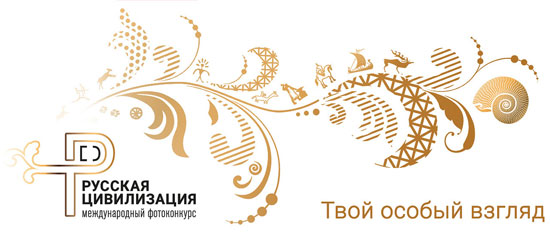                Международный фотоконкурс «Русская цивилизация» проводится в рамках государственной программы Российской Федерации «Реализация государственной национальной политики», утвержденной постановлением Правительства Российской Федерации от 29.12.2016 года № 1532.                Цель фотоконкурса - гармонизация межнациональных отношений и этнокультурного развития народов России посредством привлечения внимания граждан к истокам и традициям русской культуры.Организатор фотоконкурса – Федеральное агентство по делам национальностей (ФАДН России).              Фотоконкурс стартовал 17 июля и продлится до 2 сентября 2017 года. Свои работы на конкурс могут направлять как профессиональные фотографы, так и любители в возрасте от 18 лет независимо от пола, места жительства и рода занятий.Конкурс проводится по следующим номинациям:«Уникальная природа!        Пейзажные фотографии, демонстрирующие уникальные виды, красоту русской природы, неизведанные путешественниками уголки, дикую природу России (леса, реки, озера, горы, луга и др.). На фотографиях могут быть запечатлены в том числе животные, птицы.«Лица и поколения»         Фотографии портретного плана (одиночные, парные или групповые фотоснимки людей), передающие национальный колорит (внешне) и раскрывающие русский характер, самобытность и загадочность человеческой души.«Традиции большой страны»          Работы этой категории (репортажные фотографии), раскрывающие многонациональность и самобытность народов России, не утративших в век информации и современных технологий свое наследие: традиции, обычаи и многовековую связь поколений (национальные праздники, свадьбы, старинные обряды).«Архитектура и скульптура»          Фотографии, демонстрирующие уникальность как памятников искусства, хранящих в себе множество народных традиций и рассказывающих о зарождении русского зодчества, так и современных архитектурных сооружений, воссоздающих элементы древней русской культуры и отражающие национальные особенности (уникальные здания, скульптура, настенная живопись, резной палисад и др.).«Народное творчество»           Фотоработы, отражающие изготовление изделий декоративно-прикладного творчества и сами изделия (предметы) мастеров, отражающие национальные мотивы и образы того или иного народа, эстетические идеалы, верования, особенности бытового уклада, которые до сих пор сохранились неизменными и передаются из поколения в (дымковская глиняная игрушка, гжельская керамика, вологодские кружева, городецкие росписи по дереву, лаковые миниатюры Палеха, Хохломы, жостовские подносы и др.).         Каждый участник может предоставить от 1 до 5 фотографий в каждой из 5 номинаций (в общей сложности одним человеком может быть размещено не более 25 изображений). К фотоконкурсу допускаются работы, созданные не ранее 2012 года.Решение о победителях фотоконкурса в каждой из номинаций принимается путем голосования членов жюри в рамках заседания.Критерии оценки:- оригинальность идеи фотографии;- художественный уровень и содержание фотографии;- мастерство участника: техника и качество исполнения;- соответствие фотографии требованиям конкурса и номинациям.         «Русская цивилизация - это взаимопереплетение культур многонационального народа, говорящего и думающего на русском языке. Это уникальный феномен глобального масштаба, увидеть и передать который поможет ваше мастерство», - обратился ко всем участникам руководитель Федерального агентства по делам национальностей, председатель жюри фотоконкурса Игорь Баринов.           Оценивать мастерство участников будут художник-модельер и литератор Екатерина Рождественская, актриса Ирина Безрукова, популярный телеведущий и путешественник Михаил Кожухов, фотограф Антон Ланге, ведущий программы «Россия, любовь моя!» на телеканале «Культура» Пьер Броше и другие известные фотографы, журналисты, художники и общественные деятели.Екатерина Рождественская, фотограф, литератор: «Фотографию понимают все: люди разного пола, возраста, национальностей, она вне границ и языка».Ирина Безрукова, актриса: «В конкурсе «Русская цивилизация» отмечается особая важность объединения народов России и сохранение ими своей культуры».Михаил Кожухов, телеведущий и путешественник: «Доступность цифровой техники дает возможность каждому зваться фотографом. Но это иллюзия. Фотограф – как художник. Он видит так, как не видят другие», - говорит член жюри Михаил Кожухов.           По итогам голосования жюри и народного голосования будут определены победители. Победители в каждой номинации получат ценные призы и подарки. Церемония награждения состоится в конце сентября 2017 года в Москве.Более подробно ознакомиться с Положением фотоконкурса можно здесь.Баннер и видеоролик можно скачать по ссылке: https://yadi.sk/d/mPwbZx-z3L7k8nПодробности на сайте конкурса: http://ruscivilization.ruКонтакты Оргкомитета конкурса:info@ruscivilization.ruНаталья Ходнева8 (966) - 124-53-54